Vecka 39  Vi läser Johannesbreven   Måndag 27 sept - 2 Joh v 4-6		Tisdag 28 sept - 2 Joh v 7-13Onsdag 29 sept - 3 Joh v 1-4		Torsdag 30 sept - 3 Joh v 5-8Fredag 1 okt - 3 Joh v 9-12		Lördag 2 okt - 3 Joh v 13-15Den Helige Mikaels dag, 3 okt – Upp 12:7-12Vecka 40  Änglar i Gamla Testamentet   Måndag 4 okt - 1 Mos 3:22-24	Tisdag 5 okt - 4 Mos 22:1-40Onsdag 6 okt - Psalt 34:5-11		Torsdag 7 okt - Psalt 103:19-22Fredag 8 okt - Jes 6:1-8		Lördag 9 okt - Dan 6:1-28Tacksägelsedagen, 10 okt – 1 Krön 29:10-14Vecka 41  Änglar i Nya Testamentet  Måndag 11 okt - Luk 1:5-25		Tisdag 12 okt - Luk 1:26/27-38Onsdag 13 okt - Luk 2:6-20		Torsdag 14 okt - Luk 16:19-31Fredag 15 okt - Luk 22:39-46	Lördag 16 okt - Luk 24:1-1220 söndagen efter Trefaldighet, 17 okt – Apg 9:36-43Vecka 42  ”Hon öppnade ögonen…” (Apg 9:40)   Måndag 18 okt - 1 Mos 21:8-21	Tisdag 19 okt - 2 Kung 6:8-23Onsdag 20 okt - Joh 9:13-23		Torsdag 21 okt - Joh 9:24-34Fredag 22 okt - Joh 9:35-41		Lördag 23 okt - Upp 3:14-2221 söndagen efter Trefaldighet, 24 okt – Rom 13:7-10Vecka 43  ”Stå inte i skuld till någon, utom i er kärlek till varandra” (Rom 13:8)  		Måndag 25 okt - 5 Mos 24:14-15	Tisdag 26 okt - Ordspr 3:27-28  Onsdag 27 okt - Matt 7:12		Torsdag 28 okt - Matt 22:34-40Fredag 29 okt - Kol 3:12-17		Lördag 30 okt - Jak 2:8-1322 söndagen efter Trefaldighet, 31 okt – Matt 23:37-24:2Vecka 44  ”Hur ofta har jag inte velat---” (Matt 23:37)  Måndag 1 nov - 2 Krön 36:11-16	Tisdag 2 nov - Psalt 81:7-17Onsdag 3 nov - Jer 6:16-21		Torsdag 4 nov - Apg 7:35-39Fredag 5 nov -  Apg 28:23-29Alla Helgons dag, 6 nov – Matt 5:1-12Söndagen efter Alla Helgons dag, 7 nov – Luk 12:4-7Vecka 45  ”De skall gå till den heliga staden” (sv.ps. 172)  Måndag 8 nov - Psalt 122:1-5     	Tisdag 9 nov - Sak 8:1-8     Onsdag 10 nov - Sak 8:9-15    	Torsdag 11 nov - Upp 21:1-8     Fredag 12 nov - Upp 21:9-21      	Lördag 13 nov – Upp 21:22-27Söndagen före Domssöndagen, 14 nov – Matt 25:1-13Vecka 46  ”Brudgummen är här, kom ut och möt honom” (Matt 25:6)   Måndag 15 nov – Psalt 50:1-6	Tisdag 16 nov - Jes 25:6-9Onsdag 17 nov - Mal 3:1-4		Torsdag 18 nov - Upp 19:1-4	Fredag 19 nov - Upp 19:5-8		Lördag 20 nov - Upp 19:9-10Domssöndagen, 21 nov – 2 Petr 3:8-13Vecka 47  ”Han dröjer för er skull…” (2 Petr 3:9) Måndag 22 nov - 2 Mos 34:4-9	Tisdag 23 nov - Psalt 86:8-14Onsdag 24 nov - Psalt 86:15-17	Torsdag 25 nov - Rom 9:19-29Fredag 26 nov - 1 Tim 1:12-17	Lördag 27 nov - 2 Petr 3:14-181 söndagen i Advent, 28 nov – Matt 21:1-9Vecka 48  ”Bereden väg för Herran…” (sv.ps. 103:1)   Måndag 29 nov - Jes 35:1-10		Tisdag 30 nov - Jes 57:14-21Onsdag 1 dec - Jes 62:10-12		Torsdag 2 dec - Mal 4:4-6	Fredag 3 dec - Joh 1:19-28		Lördag 4 dec - Joh 1:29-342 söndagen i Advent, 5 dec – Jak 5:7-11Vecka 49  ”Gör dina portar vida…” (sv.ps. 103:3)  Måndag 6 dec - Psalt 24:1-6		Tisdag 7 dec - Psalt 24:7-10Onsdag 8 dec - Psalt 47:1-10		Torsdag 9 dec - Psalt 84:1-13Fredag 10 dec - Psalt 118:14-21	Lördag 11 dec - Psalt 118:22-293 söndagen i Advent, 12 dec – Matt 11:12-19Vecka 50   ”Ej kommer han med härar – med Andes svärd han strider…” (sv.ps. 103:4)Måndag 13 dec -  Dom 7:1-8		Tisdag 14 dec - Dom 7:9-23Onsdag 15 dec - Psalt 33:10-22	Torsdag 16 dec - 1 Kor 16:13-14Fredag 17 dec - Ef 6:19-20		Lördag 18 dec - Kol 1:9-204 söndagen i Advent, 19 dec – Luk 1:30-35Vecka 51  ”..ej är av denna värld…” (sv.ps. 103:5)   Måndag 20 dec -  Joh 6:14-15	Tisdag 21 dec - Joh 18:36Onsdag 22 dec - 1 Kor 1:18-25	Torsdag 23 dec - 1 Kor 1:26-31Julafton, 24 dec – Jes 9:2-7Juldagen, 25 dec – Luk 2:1-20Annandag Jul, 26 dec – Luk 12:49-53Vecka 52  ”Jag har kommit för att tända en eld på jorden” (Luk 12:49) Måndag 27 dec - Joel 2:28-32	Tisdag 28 dec - Mal 3:1-4Onsdag 29 dec - Luk 19:37-40	Torsdag 30 dec - Hebr 12:25-29Nyårsaftonen, 31 dec – Joh 8:12Bibelläsningsplanen finns också på Jönköpings pastorats hemsida https://www.svenskakyrkan.se/jonkoping/andlighet--fordjupningI.Sv 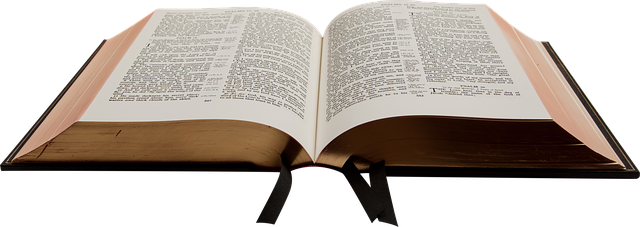 BIBELLÄSNINGSPLANFjärde kvartalet 2021Denna bibelläsningsplan är uppbyggd så, att vi på veckans ”röda” dagar läser någon av den aktuella dagens texter. Under vardagarna läser vi sedan bibelställen, som på något sätt anknyter till den aktuella söndagens ämne.		Gud, du talar till oss i Bibeln. 		Öppna mitt hjärta och sinne, 		så att jag kan ta emot det som du nu vill säga till mig. 		Låt ditt Ord beröra mig, 		så att det blir till vägledning och frälsning.